Resultat: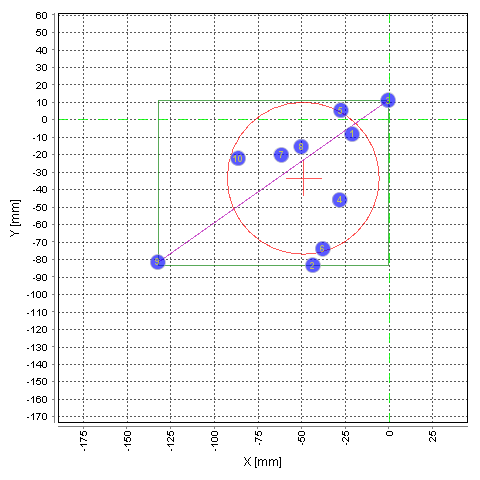 Dato:Nov 6, 2019 11:59:03 AMType af måling:Type 10 @ 300 meterVægt:8,81 gramLOT Nr.:GECO ZERONo. x [mm] y [mm] V_T300.00 [m/s] E_T [J] Vo [m/s] 1  -21.1-8.2524.931213.82853.222  -43.5-83.4522.651203.27849.883  -0.511.1521.571198.31852.964  -28.3-45.9526.621221.65855.555  -27.55.3526.341220.31863.696  -37.9-73.9529.941237.07861.727  -61.5-20.2523.081205.29853.858  -50.2-15.4528.361229.73860.509  -132.3-81.5529.761236.26865.2410  -86.3-22.2529.161233.44863.36MEAN -48.9-33.4526.241219.92858.00MAX -0.511.1529.941237.07865.24MIN -132.3-83.4521.571198.31849.88RANGE 131.894.48.3738.7615.36STDEV 37.535.53.0814.295.49Evaluation Value[mm] Impact Mean Point X-48.9Impact Mean Point Y-33.4Mean Radius43.6Group Rectangle Width131.8Group Rectangle Height94.4Largest Distance161.1